Biblioteka Szkoły Podstawowej w Grzebienisku zaprasza:                                                          uczniów, rodziców, mieszkańców oraz wszystkich sympatyków książek                         na rajd rowerowy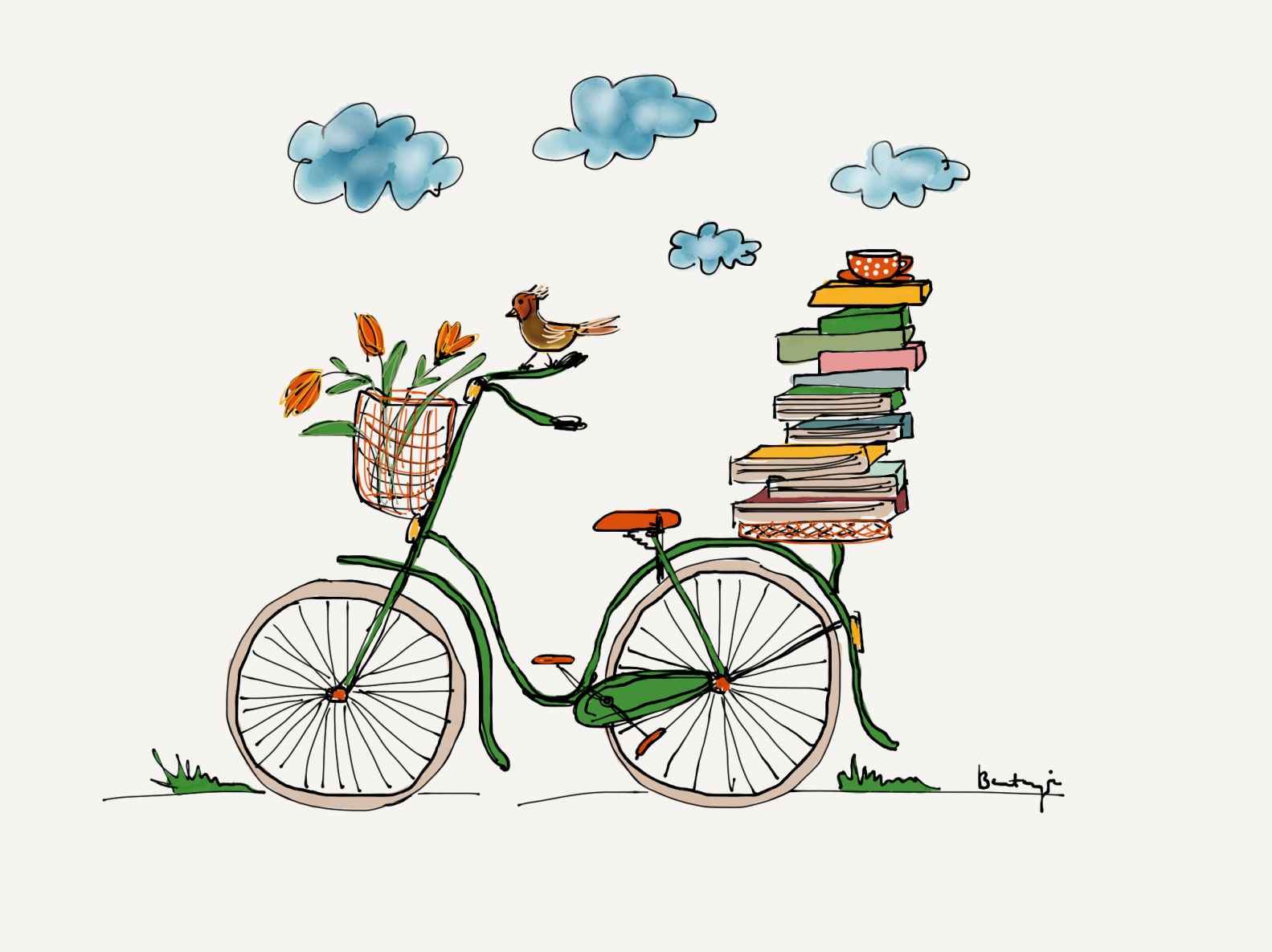 26 maja 2018r. trasa: Grzebienisko - Sarbia - Kunowo - Młynkowo - Mieściska – Grzebienisko                                                                                                             zapisy do 23 maja 2018 w bibliotece  szkolnej lub sekretariacie tel. 61-29-18-604                                                            regulamin i karty zgłoszeń na stronie szkoły   https://szkolagrzebienisko.edupage.org/W tym roku główną atrakcją będzie Odjazdowy Turniej Strzelecki organizowany                                                   przez Kurkowe Bractwo Strzeleckie w Grzebienisku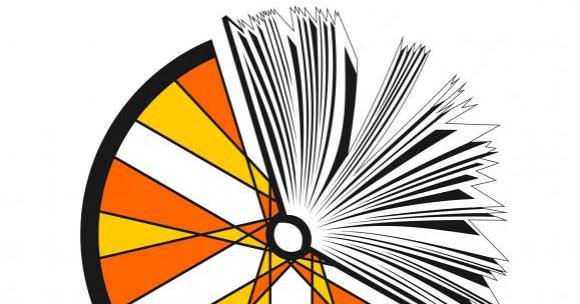  O D J A Z D O W Y    B I B L I O T E K A R Zz        START: 9.00    META: 15.30        na boisku szkolnym